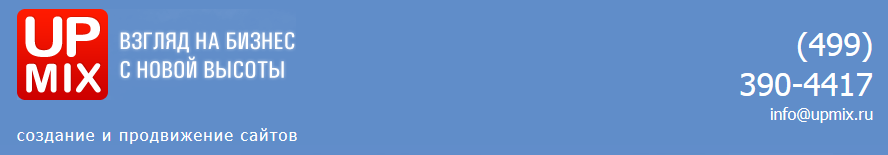 Бриф на разработку сайтаИНФОРМАЦИЯ О КОМПАНИИИНФОРМАЦИЯ О КОМПАНИИИНФОРМАЦИЯ О КОМПАНИИИНФОРМАЦИЯ О КОМПАНИИ1Название компании: 2Сайт компании: 3Контактное лицо: 4Телефоны: 5E-mail: ЦЕЛИ СОЗДАНИЯ САЙТАЦЕЛИ СОЗДАНИЯ САЙТАЦЕЛИ СОЗДАНИЯ САЙТАЦЕЛИ СОЗДАНИЯ САЙТА1Какова цель создания сайта? Для чего нужен этот сайт? Какова цель создания сайта? Для чего нужен этот сайт? 2Опишите свою целевую аудиторию 
(врачи, фармацевты, обычные рядовые граждане)Опишите свою целевую аудиторию 
(врачи, фармацевты, обычные рядовые граждане)3Основная цепочка взаимодействия потребителя с товаром? Какое место в этой цепочке занимает сайт? 
Основная цепочка взаимодействия потребителя с товаром? Какое место в этой цепочке занимает сайт? 
4Откуда будет идти основной трафик на сайт? 
(Брендовые запросы, SEO, РСЯ, Контекст, Реклама на ТВ, наружная реклама)Откуда будет идти основной трафик на сайт? 
(Брендовые запросы, SEO, РСЯ, Контекст, Реклама на ТВ, наружная реклама)НАПОЛНЕНИЕ САЙТА  НАПОЛНЕНИЕ САЙТА  НАПОЛНЕНИЕ САЙТА  НАПОЛНЕНИЕ САЙТА  4Какого рода контент возможен на сайте?
(информационный - статьи, каталожный - описание товаров, аналитика,  развлекательный, игровая механика и тп.)Какого рода контент возможен на сайте?
(информационный - статьи, каталожный - описание товаров, аналитика,  развлекательный, игровая механика и тп.)5Какая информация будет представлена на нем? Основные страницы сайта? 
(О продукте/Полезная информация/Отзывы/Где купить и т.д)Какая информация будет представлена на нем? Основные страницы сайта? 
(О продукте/Полезная информация/Отзывы/Где купить и т.д)6Нужна ли на сайте анимация и какие функции она будет выполнять?Нужна ли на сайте анимация и какие функции она будет выполнять?7Нужно ли наполнять сайт? Будут ли предоставлены оригинальные тексты, иллюстрации, фотографии товара? Нужно ли наполнять сайт? Будут ли предоставлены оригинальные тексты, иллюстрации, фотографии товара? 8Ссылки на понравившиеся сайты конкурентов?Ссылки на понравившиеся сайты конкурентов?ФУНКЦИОНАЛЬНЫЕ ВОЗМОЖНОСТИ САЙТАФУНКЦИОНАЛЬНЫЕ ВОЗМОЖНОСТИ САЙТАФУНКЦИОНАЛЬНЫЕ ВОЗМОЖНОСТИ САЙТАФУНКЦИОНАЛЬНЫЕ ВОЗМОЖНОСТИ САЙТА9Форма обратной связи (возможность написать письмо с сайта)Форма обратной связи (возможность написать письмо с сайта)10Вопрос-Ответ (возможность задать вопрос)Вопрос-Ответ (возможность задать вопрос)11Форум (создание отдельных тем, для общения на сайте)Форум (создание отдельных тем, для общения на сайте)12Система комментирования (для новостей сайта, статей и т.д.) Система комментирования (для новостей сайта, статей и т.д.) 13Отзывы (возможность отправить отзыв о компании)Отзывы (возможность отправить отзыв о компании)16Подписка на рассылку новостей / статей Подписка на рассылку новостей / статей 17Онлайн-консультантОнлайн-консультант18ОпросыОпросыДИЗАЙН САЙТАДИЗАЙН САЙТАДИЗАЙН САЙТА9Укажите ссылки на понравившиеся сайты конкурентов10Какие цвета вы бы хотели использовать в дизайне сайта?11Желаемый стиль дизайна сайта:(нужное подчеркните)Минималистичный дизайн (прямые формы, четкая сетка блоков, ничего лишнего, строгий стиль, с упором на функциональность);Нестандартный дизайн (необычные формы, нелинейная разбивка на блоки, нестандартная сетка, наклонные или изгибистые линии); Презентационный дизайн (основной акцент на товары и/или услуги компании, дизайн с использованием сложной графики (стилизованных фотографий с эффектами или коллажей);На усмотрение дизайнера